PanelistsSavio L.C. Woo, PhD – Panel Host
Savio L.C. Woo, PhD, Founding Chair of ACGT Scientific Advisory Council. Chairman, ACGT Scientific Advisory Council Professor of Hematology and Oncology Tisch Cancer Institute, Mount Sinai School of Medicine, New York, NY Dr. Woo is an expert in molecular human genetics, and his pioneering work on gene therapy for genetic disorders and cancer is internationally recognized. He served as a regular member on the Cellular, Tissue and Gene Therapies Advisory Committee of the US Food and Drug Administration, and is a Past President of the American Society for Gene and Cell Therapy. 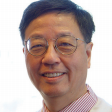 Laurence Cooper, MD, PhD – Panelist, Research Fellow Laurence Cooper, MD, PhD, ACGT Research Fellow, Section Chief, Cell Therapy Children’s Cancer Hospital, Division of Pediatrics, Department of Immunology University of Texas MD Anderson Cancer Center, Houston, TX and a member of the Board of the American Society of Gene and Cell Therapy, is senior investigator on a type of immunotherapy that uses a new approach to gene therapy. He is chief of pediatric bone marrow transplantation and working to improve the therapeutic potential of this procedure by infusing genetically modified T cells reprogrammed to target malignancies. He has undertaken clinical trials in humans and in companion dogs to help demonstrate the potential of T cells to eradicate cancer.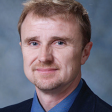 Carl H. June, MD - PanelistCarl H. June, MD, ACGT Research Fellow, Richard W. Vague Professor in Immunotherapy Department of Pathology and Laboratory Medicine Director Translational Research Program Abramson Family Cancer Research Institute, University of Pennsylvania, Philadelphia, PA.  Dr. June and his team are making great strides in the treatment of advanced CLL (chronic lymphocytic leukemia). The groundbreaking clinical trial, initially funded by ACGT, uses genetically modified versions of the patient’s own T cells, and has shown remission for more than a year in a group of patients, many of whom are in complete remission. The treatment, which received international recognition, will next be tested on patients with ovarian and pancreatic cancer. 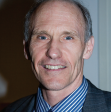 Michel Sadelain, M.D., PhD. - PanelistMichel Sadelain, MD, PhD, ACGT Research Fellow, Director, Center for Cell Engineering Professor, Molecular Pharmacology & Chemistry Program Professor, Departments of Medicine and Pediatrics Memorial Sloan-Kettering Cancer Center, New York, NY and Vice President of the American Society of Gene and Cell Therapy, led the groundbreaking immunotherapy clinical trial for acute lymphoblastic leukemia (ALL), a rapidly progressing form of blood cancer. All five of the patients with relapsed B cell ALL who have received the new therapy – known as targeted immunotherapy – have gone into complete, molecular remission, with no detectable cancer cells. His lab has pioneered the design of multiple chimeric antigen receptors (CARs) that are now entering the clinic. 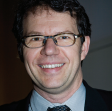 